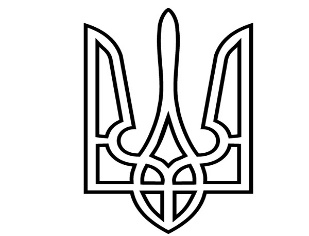 ГРЕЧИШКІНСЬКА  ЗАГАЛЬНООСВІТНЯ  ШКОЛА  І-ІІІ СТУПЕНІВНОВОАЙДАРСЬКОЇ  РАЙОННОЇ  РАДИ  ЛУГАНСЬКОЇ  ОБЛАСТІ            вул. Істрашкіна,55 село Гречишкине, Новоайдарський район,                                         Луганська область, 93533, Україна              тел. (806445)-9-96-30 e-mail:grechishkinskayaoosh@ukr.net                                              Інформація                                        Шевченківські дніДиректор  школи                                   Н.В. Борис№             Назва заходу         КласВідповідальний1Конкурс ілюстрацій до творів Т.Г. Шевченка1-4 класиКласоводи 1-4 класів2Презентація-вікторина «І мене в сім'ї великій,
В сім'ї вольній, новій,
Не забудьте пом'янути
Незлим тихим словом»5-6 класиГречишкіна А.П., кл.керівник 5 класу3Конкурс читців «Сторінками улюблених віршів Кобзаря»8-10 класиГречишкіна О.О., вчитель української літератури4Виховна година «Славетний син України»5-10 класиГречишкіна О.Г., вчитель української філології5Оформлення книжкової виставки «Єднаймо душі словом Кобзаря»(виставка видань «Кобзаря» різних років видання, найстаріше видання – 1947 р.)Гречишкіна Т.І., бібліотекар6Оприлюднення інформації про проведені заходи на сайті школи grechishkinskaya.e-schools.info Гречишкіна О.О., заступник директора з НВР